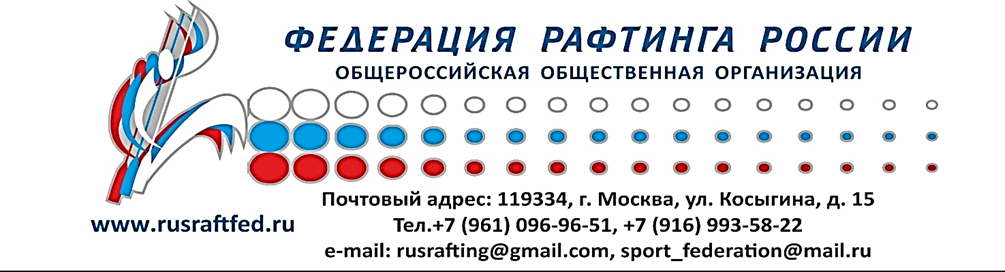 Протокол №2Заседания Тренерского совета ФРР18 февраля 2019г.Члены заседанияПредседатель: Широков А.А. – Президент ФРР, член тренерского совета,Свиридов А.В. – представитель  Республики Алтай, член тренерского совета,Кожанов Ю.А. –  представитель Красноярского края, член тренерского совета,Малахова В.О. – представитель Воронежской области, член тренерского совета,Грызлов С.А. - представитель Красноярского края, член тренерского совета,Вожаков С.А. - представитель  Республики Алтай, член тренерского совета,Рождественский К.Ю. - представитель  Рязанской области, член тренерского совета,Секретарь: Кожанова Е.А. – Главный тренер сборной России по рафтингу, член тренерского совета.Повестка заседанияОбсуждение Положения об отборе в спортивную сборную команду на 2020 год.Прочее.Заседание тренсовета проходило в режиме он-лайн. После приветствия Президента ФРР Широкова А.А. перешли к обсуждению.Предложение Широкова А.А. назначить секретарем совещания  Кожанову Е.А. Принято единогласно. Кожанова Е.А.: по замечаниям Ананьевой М.С. внесены исправления в проект Положения об отборе в спортивную сборную команду на 2020 год.: п.5. внесены категории R4, R6 .п.6 внесены категории R4, R6 . п.7 исправлен год отбора на 2019г.Принято единогласно.В связи с отсутствием финансирования со стороны Минспорта России и ФРР исключить п.9 Проекта отбора -2020. «Право представлять сборную России в возрастных группах до 20/24 лет предоставляется экипажу, в составе которого на ПР было не менее четырех спортсменов в категории R6 и не менее 3 спортсменов в категории R4 в  возрасте до 19/23 лет. Окончательный состав экипажей  сборной команды до 20 лет и до 24 лет для участия в международных соревнованиях ранга А и  В определяет тренер данного экипажа.Предложения тренеров в каждой возрастной группе согласовывается с  Главным тренером и утверждается  Исполкомом ФРР.»Принято единогласно.Малахова В.О. : в связи с наложением графика соревнований ФРР и МФР не возможность выполнения спортсменами пункта 10 Проекта Отбора 2020. Предложение исключить. «Команды, претендующие на участие в соревнованиях класса А и В должны участвовать в одном из рейтинговых соревнований: Кубок России или Всероссийские соревнования в сезоне 2019 года.»Принято единогласно.Рождественский К.Ю.: предложение провести отбор в возрастной категории до 24 лет на ЧР в Лосево, согласно чередованию запад-восток. Обсуждение. Кожанова Е.А. : многие команды на ЧР представлены возрастной группой до 24 лет. Выступление сразу во всех группах и категориях не возможно. Мы не даем возможности спортсменам полностью реализоваться.Широков А.А.: Первенство Росии до 24 пройдет в этом году впервые. До этого отбор в возрастной категории до 24 лет проводился на КР и ВС, поэтому нельзя говорить о чередовании территорий. Согласен с раздельным проведением ЧР и ПР до 24. На предложение о проведении ПР до 24 лет вызвался только один организатор.Вопрос вынесен на голосование.Проведение ПР до 24 лет в сроки ЧР: за-3, против – 4Проведение ПР до 24 лет в сроки ВС «Ак Талай Маргаан»: за-4, против–3.Рождественский К.Ю,: предложение провести отбор среди ветеранов на ЧР. Принято единогласно.Постановления заседания от 18.02.2019Принять Проект отбора- 2020 с изменениями, согласно Протокола заседания тренсовета.Провести отбор в возрастной группе до 24 лет среди экипажей R4, R6 на первенстве России до 24 лет , которое пройдет в сроки всероссийских соревнований «Ак Талай Маргаан».Провести отбор в возрастной группе до 20 лет среди экипажей R4, R6 на первенстве России до 20 лет , которое пройдет  в Республике Алтай на р.Катунь, в августе 2019г.Провести отбор в возрастной группе ветераны среди экипажей R4, R6 на чемпионате России. 